SUP	AFCP/42A7/1RESOLUTION 57 (REV. DUBAI, 2012)Strengthening coordination and cooperation among the three ITU Sectors
 on matters of mutual interest(Johannesburg, 2008; Dubai, 2012)The World Telecommunication Standardization Assembly (Dubai, 2012),Reasons:	If the proposed revision of Resolution 18 is accepted, Resolution 57 would be redundant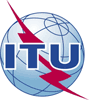 World Telecommunication Standardization Assembly (WTSA-16)
Hammamet, 25 October - 3 November 2016World Telecommunication Standardization Assembly (WTSA-16)
Hammamet, 25 October - 3 November 2016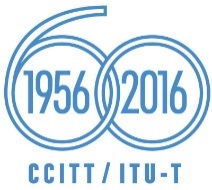 PLENARY MEETINGPLENARY MEETINGAddendum 7 to
Document 42-EAddendum 7 to
Document 42-E28 September 201628 September 2016Original: EnglishOriginal: EnglishAfrican Telecommunication Union AdministrationsAfrican Telecommunication Union AdministrationsAfrican Telecommunication Union AdministrationsAfrican Telecommunication Union AdministrationsProposed suppression of Resolution 57 - Strengthening coordination and cooperation among the three ITU Sectors  on matters of mutual interestProposed suppression of Resolution 57 - Strengthening coordination and cooperation among the three ITU Sectors  on matters of mutual interestProposed suppression of Resolution 57 - Strengthening coordination and cooperation among the three ITU Sectors  on matters of mutual interestProposed suppression of Resolution 57 - Strengthening coordination and cooperation among the three ITU Sectors  on matters of mutual interestAbstract: